UPTON BY CHESTER AND DISTRICT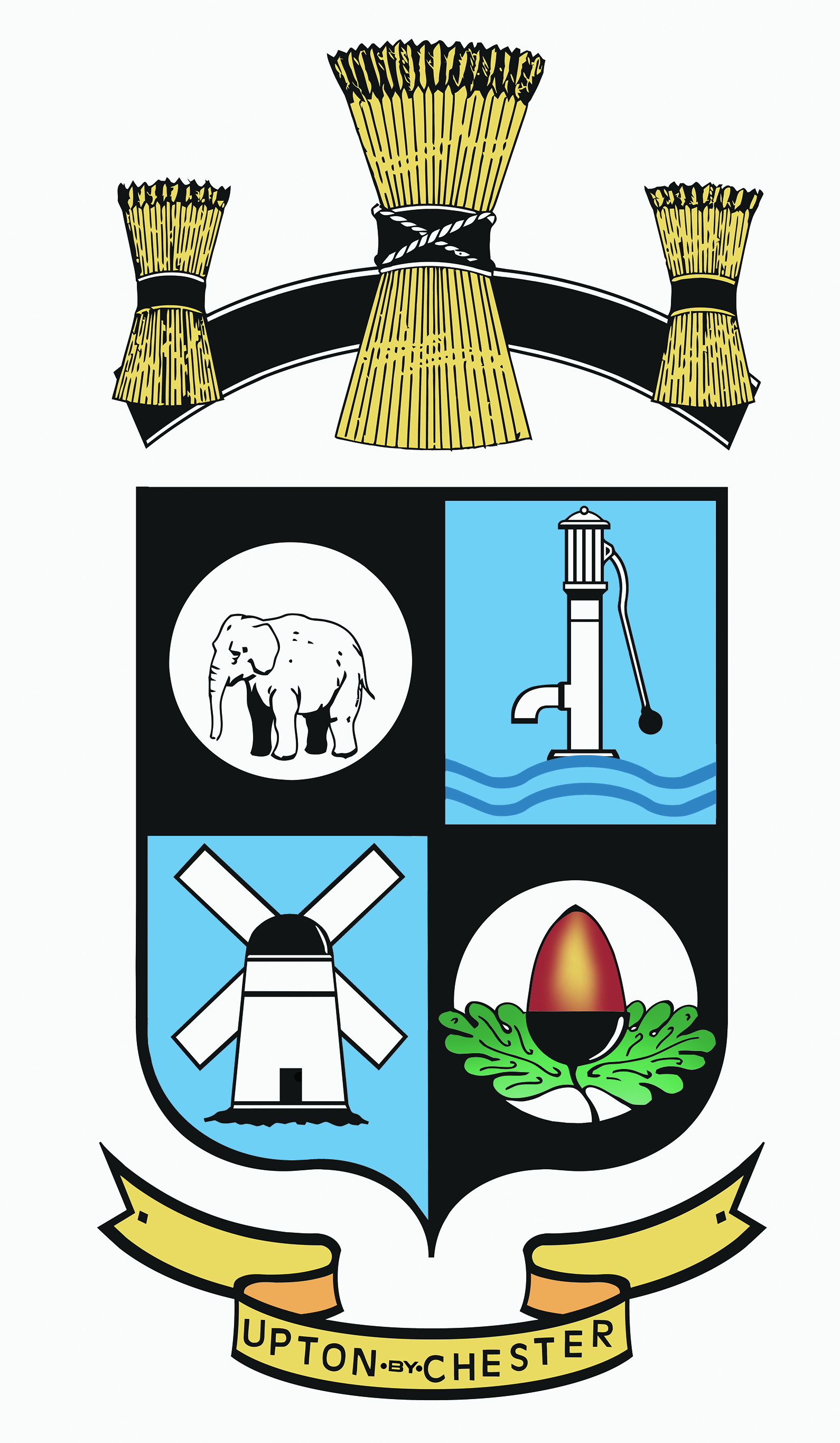  PARISH COUNCIL18 Gladstone RoadChesterCH1 4BY07584415343Email: clerk@uptonbychester.org.ukMinutes of the meeting of Upton by Chester and District Parish Council’s General Purposes and Localities Committee, held on Monday 12 November 2018, 7.00pm, at Upton Pavilion, Upton, Chester.Present: Cllr Bennion, Cllr Lee, Cllr M Lloyd, Cllr S Lloyd, Cllr Samuel, Cllr Southward and Cllr Walmsley (Chairman).In attendance: Suzi Pollard (Clerk).1. APOLOGIES FOR ABSENCE.Apologies for absence were received from Cllr Evans.Resolved: noted.2. DECLARATIONS OF INTEREST.Resolved: no declarations of interest were made.3. CLERK’S REPORT.Resolved: the Clerk’s Report was received and noted.4. MINUTES.Resolved: the Minutes of the meeting held on 17th September 2018 were confirmed as a correct record and signed by the Chairman.Proposed by Cllr M Lloyd, seconded by Cllr Lee.Resolved: in light of the forthcoming appeal hearing against the refusal decision for planning application 17/04015/FUL, White Gables, the clerk will proceed with the process to apply for the building to be listed with English Heritage. This will supersede the resolution of item 3 in the last Minutes. The Chairman will liaise with Cllr Evans.	5. CAR PARKING AT LONG LANE SHOPPING AREA.The Parish Council has received a request for signage at Long Lane requesting that car parking in the area is limited to use by shoppers only.Resolved: the clerk will write to CW&C Highways to see if improvements can be made to the parking surfaces to the front of the shops; this may include a white line to the front of the shops allowing the passage of wheeled vehiclesThe Parish Council will purchase two signs to be erected on to shop walls (where possible) facing the car park entrance.6. CHRISTMAS MARKET.It was confirmed that due to time constraints regarding the application for road closure, it has been necessary to change the venue of the Christmas Market which will now be held at the pavilion car park.The Parish Council is to run the BBQ; a candy floss machine and a popcorn machine are also available for use by the Parish Council. We will need enough volunteers to manage all stalls, along with marshals and a helper for Father Christmas. The Pavilion staff will be on hand to carry out the usual duties.Resolved: the clerk will seek confirmation from all councillors as to their availability.7. VEGAN FESTIVAL.The Parish Council has received a request for the use of the playing field for a two day Vegan Festival, to be held in June 2019.Resolved: the clerk will contact the organiser to ask the following questions:The format of the event – inc number of stalls/ shows and activities.The scale of the event - how many people involved in putting on the festival and how many visitors expected to attend.How the traffic and car parking would be managed.How widely the event would be advertised – locally, further afield or nationally.Timings involved - event time, setting up time etc.Whether live music or amplified music of any sort will be played?Whether the organiser would considered that for the first event one day may be sufficient?8. ITEMS REFERRED FROM THE PARISH COUNCIL MEETING.Work in partnership with the Salvation Army by hosting a materials recycling collection bin.Resolved: to await further information regarding the size of container.Restoration of natural hedgerows – members of the committee felt there was insufficient information available to take further action.Resolved: the clerk will liaise with Cllr Houlbrook and bring more information back to the next meeting.Water refill station at the pavilion – the Parish Council has agreed to phase out the sale of water sold in plastic bottles. It has been proposed to install a water re-fill station at the pavilion.The clerk reported that sales of bottled water are high and very profitable.Resolved: that a water refill station will be fitted to the interior of the pavilion; the clerk will contact CW&C environmental department for advice on best practice.Further consideration of expanding the range of products in the shop will be done at the next meeting.9. HIGHWAYS ISSUES.The following highways issues were reported to the clerk.The United Reformed Church on Heath Road has installed new fencing. The pavement edge needs infilling to the line of the new fence.Resolved: the clerk will report the above highways issues.10. DATE AND TIME OF THE NEXT MEETING.Resolved: the date and time of the next meeting will be on Monday 21st January 2019 at 7.00pm.